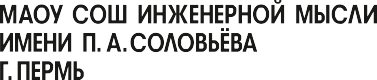 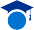 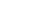 «ПРИНЯТО»                                                                   «УТВЕРЖДЕНО»
Педагогическим  советом                                              Приказом директора МАОУ
МАОУ «Школа инженерной мысли» г. Перми         «Школа инженерной мысли»г.Перми              Протокол № 1 от 30. 08. 2021                                       от 07.09.2021 №059-08/61-41-01/4-98План воспитательной работы 1- 4 классов на 2021-22 учебный годКлючевые общешкольные делаКурсы внеурочной деятельностиСамоуправлениеПрофориентацияШкольные медиаДетские общественные объединения Экскурсии, экспедиции, походыИКЦ «Восхождение»Организация предметно-эстетической средыРабота с родителямиКлассное руководство(согласно индивидуальным по планам работы классных руководителей)Школьный урок(согласно индивидуальным по планам работы учителей-предметников)ДелаКлассыОриентировочное время проведенияОтветственныеТоржественное мероприятие «Первый звонок»11 сентябряЗам. дир. по УВР, классные руководителиПраздничное мероприятие «Здравствуй, школа»2-41 сентябряЗам. дир. по УВР, классные руководителиКонкурс поделок из природного материала «Осенний калейдоскоп»1-4октябрьЗам. дир. по УВР, классные руководителиЕго именем названа наша школа (П.А.Соловьев)1-413 октябряЗам. дир. по УВР, классные руководителиМероприятие, посвященное Дню матери в России1-4 25 ноября Зам. дир. по УВР,Мероприятие, посвященное Дню Народного Единства, «Единство в нас» (04.11)1-4ноябрьЗам. дир. по УВР, учителя истории, обществознанияФестиваль LEGO -фантазер (каждый участник конструирует животное и презентует его)4 ноябрьЗам. дир. по УВР, классные руководителиДень Неизвестного солдата — памятная дата в России1-43 декабряЗам. дир. по УВРНовогодняя ярмарка1-425 декабряЗам. дир. по УВР, классные руководителиДень российской наукиШкольная научно-практическая конференция1-48 февраляЗам. дир. по УВРДень защитников Отечества1-423 февраляЗам. дир. по УВР, классные руководителиМеждународный женский день1-48 мартаЗам. дир. по УВР, классные руководителиДень космонавтики1-4апрельЗам. дир. по УВР, классные руководителиУчастие в общешкольных мероприятиях, посвященных дню Победы в Великой Отечественной войне1-4Май Зам. директора по УВР Тимофеева И.Ю.День славянской письменности и культуры1-424 маяЗам. дир. по УВР, учителя русского языка и литературы Название курсаКлассыКоличество часов в неделюОтветственныеЗдоровейка1,21Учителя начальных классовПутешествие по Пермскому краю1,2,31Учителя начальных классовЧудеса из бумаги 21Учителя начальных классовЯ-исследователь31Учителя начальных классовМой мир – мой дом41Учителя начальных классовМатематический Олимп41Учителя начальных классовТайны русского языка41Учителя начальных классовТанцы (хореография)1-42Учитель физической культуры Бондарчук А.С. Гандбол1-42Учитель физической культуры Голованов В.Н.Реализация программ первичной профилактики в рамках классных часов (М.М. Безруких, Т.А. Филиппова, А.Г. Макеева «Разговор о правильном питании»1 1 раз в месяцКлассные руководителиРеализация программ первичной профилактики в рамках классных часов М. М. Безруких, А.Г. Макеева, Т.А.Филиппова «Все цвета, кроме черного» 2-41 раз в месяцКлассные руководителиДела, события, мероприятияКлассыОриентировочное время проведенияОтветственныеВыборы в актив класса1-4сентябрьКлассные руководителиУчастие в делах, события, мероприятия школы1-4В течение годаКлассные руководителиДела, события, мероприятияКлассыОриентировочное время проведенияОтветственныеКлассный час «В мире профессий» 1-4 классы1-4сентябрь-октябрьклассные руководителиЭкскурсии на предприятия (Кондитер-8, кондитерскую фабрику «Пермская», кукурузные палочки, Хлебозавод №2, завод по производству газированных напитков, Краснокамскую фабрику игрушек)1-4сентябрь-декабрьклассные руководителиКлассный час «Родитель – мой друг и наставник»1-4весь периодклассные руководителиУчастие в экологических акциях:-межшкольном квесте «Чистые игры»- городском проекте «Территория чистоты начинается с тебя»-проекте «Экологический десант»-Школьный субботник1-4весь периодТимофеева И.Ю. зам. дир. по УВР,кл. руководителиДела, события, мероприятияКлассыОриентировочное время проведенияОтветственныеСъемка тематических видеороликов в группу ВК1-4В течение учебного годаКлассные руководители, зам. дир. по УВРРазмещение созданных детьми рассказов, стихов, сказок,репортажей на страницах газеты «Большая перемена»1-4В течение учебного годаФролова М.А.Дела, события, мероприятияКлассыОриентировочное время проведенияОтветственныеОтряд юных инспекторов движенияОтряд юных инспекторов движенияОтряд юных инспекторов движенияОтряд юных инспекторов движения1.Организация конкурсов рисунков «Закон и порядок» 2.Проведение беседы «Полиция и ее задачи» 3. Разработка и выдача памяток «Меры предосторожности в обращении чужими людьми»1-4сентябрьРук. отрядаОрганизация проверки школы на предмет противоправных действий. Проведение викторины «Безопасность в школе».1-4октябрьРук. отрядаВыступление перед учащимися  начальной школы и 5 классов с темой «Устав школы – закон для всех».Выпуск памятки «Безопасное поведение на улице»1-4ноябрьРук. отрядаПроведение школьной акции «Берегите жизнь». Выпуск памятки «Меры безопасности при с петардами, фейерверками»1-4декабрьРук. отрядаПроведение беседы «Правонарушения подростков».Организация практического занятия «Огнетушители, область их применения». 1-4январьРук. отрядаПроведение беседы «Правила поведения на общественном    транспорте»1-4февральРук. отрядаПроведение беседы «Телефон полиции».Выпуск памятки «Умение решать конфликты».1-4мартРук. отрядаОрганизация беседы «Правила поведения людей, которым угрожает опасность, предотвращение паники»Выпуск памятки «Оказание первой помощи пострадавшим в различных ситуациях».1-4апрельРук. отряда1.Участие в районных смотрах, конкурсах, олимпиадах и соревнованиях по правоохранительной направленности.2. Организация изучения правил соревнований по правоохранительной направленности.1-4майРук. отрядаДружина юных пожарныхДружина юных пожарныхДружина юных пожарныхДружина юных пожарных1.Организация конкурсов рисунков «Огонь друг и враг человека» 2.Проведение беседы «Пожарная охрана и ее задачи» 3. Разработка и выдача памяток «Меры предосторожности в обращении с огнем»1-4сентябрьРук. отрядаОрганизация проверки школы на предмет возникновения пожаров. Проведение викторины «Противопожарный режим в школе».1-4октябрьРук. отрядаВыступление перед учащимися  начальной школы и 5 классов с темой «Пожарная опасность бытовых нагревательных приборов (плитки, утюги и т.д.)».Выпуск памятки «Противопожарный режим в жилом доме»1-4ноябрьРук. отрядаПроведение школьной акции «Берегите жилище от пожаров». Выпуск памятки «Меры пожарной безопасности при обращении с предметами бытовой химии и изделиями в аэрозольном исполнении»1-4декабрьРук. отрядаПроведение беседы «Первичные средства тушения пожаров. Знаки безопасности».Организация практического занятия «Пенные, порошковые, огнекислотные огнетушители, область их применения». 1-4январьРук. отряда1.Проведение беседы «Система автоматического пожаротушения и пожарной сигнализации»1-4февральРук. отрядаПроведение беседы «Снаряжение и средства защиты органов дыхания пожарного».Выпуск памятки «умение пользоваться респиратором и противогазом».1-4мартРук. отрядаОрганизация беседы «Правила поведения людей, которым угрожает опасность пожара, предотвращение паники, эвакуация, меры предосторожности от поражения электрическим током, получения ожогов, отравления дымом. Выпуск памятки «Оказание первой помощи пострадавшим на пожаре».1-4апрельРук. отряда1.Участие в районных смотрах, конкурсах, олимпиадах и соревнованиях по ДЮП 2. Организация изучения правил соревнований по пожарно-прикладному спорту и нормативов спортивных разрядов.1-4майРук. отрядаДела, события, мероприятияКлассыОриентировочное время проведенияОтветственныеЭкскурсии на предприятия: Кондитер-8, кондитерскую фабрику «Пермская», кукурузные палочки, Хлебозавод №2, завод по производству газированных напитков, Краснокамскую фабрику игрушек1-4По согласованиюКлассные руководителиМасленица1-4Февраль-мартКлассные руководителиОбзорная экскурсия по городу посвященная теме ВОВ, участию пермяков и города Перми в борьбе против немецко-фашистских захватчиков, с остановками у памятников, посвященным военной тематике: Мемориал "Скорбящая", Мемориал Добровольческому Танковому  корпусу, Монумент "Героям фронта и тыла от благодарных потомков", Музей военной техники под открытым небом (Мотовилиха). Дополнительно возможно посещение Музея-Диорамы с экскурсией на втором этаже (экспозиция, посвященная ВОВ).1-4майКлассные руководителиДела, события, мероприятияКлассыОриентировочное время проведенияОтветственныеМузейные уроки. Проведение уроков мужества 1СентябрьОктябрьВоробьева К.В., классные руководителиМузейные уроки. «Герои-моторостроители» 2НоябрьВоробьева К.В., классные руководителиПроведение парламентских уроков на базе ИКЦ «Восхождение» «Парламентский урок».1-4Ноябрь кл. руководителиКонкурс рисунков «Война глазами детей»1-4Ноябрь Кл. руководителиДень Неизвестного солдата. Классные часы в музее для учащихся 1-4Декабрь Кл. руководителиОрганизация временной выставки «Летчики-герои» совместно с музеем ОДК «Пермские моторы»4 Январь Воробьева К.В., классные руководителиЛитературная гостиная «Поэт в строю за Родину свою»1-4ФевральУчителя литературыКонференция. Презентация учебно-исследовательских работ на тему «История моей семьи»1-430 Март Зам. директора по УВР Тимофеева И.Ю., Воробьева К.В.Музейные уроки. «Окна истории»3-4МартВоробьева К.В., классные руководителиУчастие в общешкольном мероприятии, посвященному дню Победы в Великой Отечественной войне1-4Май Зам. директора по УВР Тимофеева И.Ю., Воробьева К.В.Дела, события, мероприятияКлассыОриентировочное время проведенияОтветственныеВыставка фотографий «Мой домашний питомец»1-4октябрьКлассные руководителиВыставка рисунков «Портрет мамы»1-4ноябрьУчителя изобразительного искусстваОформление классных кабинетов к Новому году1-414-26 декабряКлассные руководителиОформление классных кабинетов к 23 февраля1-415-23февраляКлассные руководителиОформление классных кабинетов к 8 марта1-44-8 мартаКлассные руководители, учитель ИЗОВыставка рисунков ко Дню космонавтики1-45-2 апреляУчителя изобразительного искусстваДела, события, мероприятияКлассыОриентировочное время проведенияОтветственныеРодительские собрания «Профилактика детского травматизма, правила безопасного поведения в школе и дома»1-4 сентябрьКлассные руководителиДень открытых дверейБудущие первоклассникимартКосовских О.А.«Профилактика детского травматизма, правила безопасного поведения в школе и дома»1-4майКлассные руководителиРабота председателей классных родительских комитетов1-4В течение учебного годаАдминистративная командаУчастие в работе «Родительский патруль» с целью профилактики детского дорожно-транспортного травматизма1-4В течение учебного годаЗам. директора по УВР Тимофеева И.Ю.Работа Совета профилактики с неблагополучными семьями по вопросам воспитания, обучениядетей1-4По плану Совета профилактикиПредседатель Совета профилактикиРабота ШМППК с семьями по вопросу ……..1-4По плану ШМППКПредседатель ШМППК